                         проект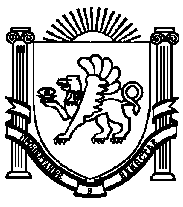 РЕСПУБЛИКА  КРЫМНИЖНЕГОРСКИЙ РАЙОННОВОГРИГОРЬЕВСКИЙ СЕЛЬСКИЙ СОВЕТ---я сессия 1- го созываР Е Ш Е Н И Е__.__.2017 г.с.Новогригорьевка									№__О Перечне видов муниципального контроляи органов местного самоуправления, уполномоченных на их осуществлениеНа основании статьи 17.1 Федерального закона от 06.10.2003№ 131-ФЗ «Об общих принципах организации местного самоуправления в Российской Федерации», пункта 2 части 1 статьи 6 Федерального закона от 26.12.2008 № 294-ФЗ «О защите прав юридических лиц и индивидуальных предпринимателей при осуществлении государственного контроля (надзора) и муниципального контроля», Уставом Новогригорьевского сельского поселения Нижнегорского района Республики Крым, Новогригорьевский сельский совет РЕШИЛ:1.Утвердить порядок ведения перечня видов муниципального контроля и органов местного самоуправления, уполномоченных на их осуществление на территории Новогригорьевского сельского поселения Нижнегорского районаРеспублики Крым (прилагается).2.Определить Администрацию Новогригорьевскогосельскогопоселения уполномоченным органом по ведению Перечня видов муниципального контроля и органов местного самоуправления, уполномоченных на их осуществление.2.Настоящее решение опубликовать на информационном стенде Новогригорьевского сельского совета по адресу: с. Новогригорьека, ул. Мичурина,59   и на  официальном сайте муниципального образования Новогригорьевское сельское поселение Нижнегорского района Республики Крым в информационно-телекоммуникационной сети «Интернет» по адресу http://novogrigor-adm91.ru /  3.Решение вступает в силу со дня его опубликования.Председатель Новогригорьевского сельского совета-Глава администрацииНовогригорьевского сельского поселения                                     А.М.ДанилиПриложение к Решению Новогригорьевского сельского совета                                                                                                    от __.__. 2017 года № __ПРАВИЛА ведения Перечня видов муниципального контроля и органов местного самоуправления, уполномоченных на их осуществление1. Настоящие Правила определяют порядок ведения Перечня видов муниципального контроля (далее – Правила) и органов местного самоуправления, уполномоченных на осуществление конкретного вида муниципального контроля.2. Перечень видов муниципального контроля формируется и ведется Администрацией Новогригорьевского сельского поселения (далее - уполномоченное управление) на основании сведений, представляемых уполномоченными на осуществление конкретного вида муниципального контроля (далее - уполномоченные органы). Перечень видов муниципального контроля (далее – Перечень) утверждается постановлением Администрации Новогригорьевского сельского поселения.3. Перечень включает в себя следующие сведения:- виды муниципального контроля;- нормативные правовые акты, регламентирующие осуществление вида муниципального контроля (включая реквизиты с указанием конкретных положений, статей, пунктов, абзацев);- информация об утверждении административного регламента осуществления вида муниципального контроля (включая реквизиты нормативного правового акта);- уполномоченные органы.4. Ведение Перечня предусматривает корректировку (изменение, дополнение, удаление) информации, включенной в Перечень, в том числе в части наименования видов муниципального контроля, информации об уполномоченных органах, и иной включенной в Перечень информации.5. В случае принятия нормативных правовых актов, требующих внесения изменений в Перечень, уполномоченные органы в течение 7 рабочих дней со дня возникновения таких изменений направляют в уполномоченное управление в письменной форме предложения о внесении изменений в Перечень (далее - предложения).Предложения должны содержать обоснование необходимости внесения в Перечень изменений, предусмотренных пунктом 3 настоящих Правил. Ответственность за своевременность, полноту и достоверность направления в уполномоченное управление предложений по корректировке Перечня несут уполномоченные органы.6. Уполномоченное управление в течение 30 рабочих дней со дня поступления предложений вносит изменения в Перечень.7. Информация, включенная в Перечень, является общедоступной.8. Актуальная версия Перечня подлежит опубликованию на официальном сайте Администрации Новогригорьевского сельского поселения в информационно-телекоммуникационной сети Интернет http://novogrigor-adm91.ru /  ПРИЛОЖЕНИЕк Порядку ведения перечня видов муниципального контроля и органов местного самоуправления, уполномоченных на их осуществление на территории Новогригорьевского сельского поселения Нижнегорского районаФорма Перечня видов муниципального контроля и органов местного самоуправления, уполномоченных на их осуществление на территории Новогригорьевского сельского поселения Нижнегорского района№п/пНаименование видов муниципального контроляУстановленные законодательством основаниях осуществления муниципального контроляОрганы местного самоуправления уполномоченные на осуществление соответствующих видов муниципального контроляИнформация об утверждении административного регламента осуществления вида муниципального контроля (включая реквизиты нормативного правового акта)1.2